MUNICÍPIO DE IRATIESTADO DE SANTA CATARINAPROCESSO SELETIVO 003/201827 DE JANEIRO DE 2019INSTRUÇÕESEste Caderno de Questões contém 20 questões, constituídas com cinco opções (A, B, C, D, E) e uma única resposta correta. Em caso de divergência de dados e/ou de defeito no Caderno de Questões, solicite providências ao fiscal de sala.Você receberá o Cartão Resposta, no qual serão transcritas as respostas do Caderno de Questões, com caneta esferográfica de tinta azul ou preta, de acordo com as orientações de preenchimento abaixo: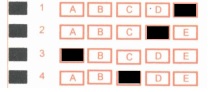 Após o preenchimento do Cartão Resposta com as respostas do Caderno de Questões, o candidato deverá assinar o mesmo.Durante a realização das provas é vedado: a) consultar livros, códigos, manuais, impressos ou quaisquer anotações ou equipamentos eletrônicos; b) a comunicação entre os candidatos; c) ausentar-se da sala sem a companhia de um fiscal; d) a ingestão de alimentos e bebidas, com exceção de água acondicionada em embalagem plástica transparente sem rótulos e/ou etiquetas; e) entregar a prova e o cartão resposta antes de decorrida 45 (quarenta e cinco) minutos do seu início. f) o uso de relógio de qualquer tipo e aparelhos telefônicos, qualquer equipamento elétrico ou eletrônico, bonés, chapéus e porte de qualquer tipo de arma.A interpretação das questões é parte integrante da prova, não sendo permitido aos fiscais de sala auxiliar na interpretação.A saída da sala de prova, com a entrega do Caderno de Questões e Cartão Resposta, somente será permitida depois de transcorrido 45 minutos do início da mesma.Ao concluir a prova e o preenchimento do Cartão Resposta, entregue o Caderno de Questões e o Cartão Resposta ao fiscal de sala. A não entrega de qualquer um dos itens especificados acima, implicará na eliminação do candidato do Processo Seletivo.O tempo de duração total da prova é de uma hora e trinta minutos (1:30) horas, incluído o tempo para preenchimento do Cartão Resposta.O candidato poderá anotar suas respostas no gabarito disponível na última página do caderno de questões para conferir com o gabarito oficial.Os 3 últimos candidatos ao terminarem a prova deverão permanecer juntos em sala para, juntamente com os fiscais de sala assinar a folha ata, o verso dos cartões respostas, o lacre dos envelopes que guardarão os Cartões Resposta e os Cadernos de Questões.A desobediência a qualquer uma das determinações constantes do Edital de Processo Seletivo, do presente Caderno de Questões e de preenchimento do Cartão Resposta, implicará na eliminação do candidato do Processo Seletivo.BOA SORTE.Português01) Dadas as sentenças:1-Há papéis jogados na sala.2-Houve manifestações em toda a cidade.3-Ventava muito naquela tarde.Nas frases acima:a) Todas são orações sem sujeito.b) Nas frases 1 e 3 o sujeito é indeterminado; em 2 oração sem sujeito.c) Nas frases 2 e 3 o sujeito é indeterminado; em 1 sujeito oculto.d) Na frase 3 o sujeito é simples, nas demais indeterminado.e) Nas frases 1 e 2 as orações são sem sujeito e na 3 o sujeito é indeterminado.02) Complete as sentenças corretamente:I-A porta estava .................fechada.II-Marina estava ................chateada.III-As coisas estavam ...............escondidas sob o armário.Temos, respectivamente:a) meia – meia - meiob) meio –  meio - meioc) meia – meio - meiad) meio – meia - meiae) meia  – meia - meia03)Uma das orações faz uso incorreto do À e/ou HÁ. Marque-a:a) Há mais de meia hora ela espera pelo trem.b) Mamãe abriu o armário à procura de uma foto antiga.c) Daqui à pouco retornaremos para casa.d) Perguntou às colegas o que havia acontecido.e) Vovó usava um lenço que guardava com carinho há muitos anos.04) Quanto ao emprego dos porquês a opção que se encontra incorreta é:a) Você fugiu, por quê?b) Não sabemos o porquê de sua desistência.c) Faltou ao trabalho porque estava gripado.d) E vocês, porque saíram?e) Por que vocês não foram ao encontro?05) Em uma das orações a seguir um dos vocábulos está grafado incorretamente. Aponte-a:a) Estava ansiosa esperando o resultado do concurso.b) O menino ficou entretido com o jogo.c) Tomara que ele seje escolhido.d) Com certeza foi a melhor escolha.e) Na minha rua tem uma casa geminada.Matemática6) Gustavo pediu ao seu pai um empréstimo de R$ 12.000,00 que seria devolvido em 4 meses. Se a taxa de juro combinada foi de 2% e a modalidade foi de juro simples, quanto Gustavo devolveria?(a) R$ 12.240,00.(b) R$ 12.346,00.(c) R$ 12.678,00.(d) R$ 12.960,00.(e) R$ 13,124,00.7) Para a construção de um muro 3 pedreiros levaram 25 dias para conclui-lo. Se este mesmo muro tivesse sido construído por 5 pedreiro, quantos dias teriam levados para construir. (Levar em consideração que o ritmo de trabalho dos pedreiros seria o mesmo)(a) 13 dias.(b) 14 dias.(c) 15 dias.(d) 16 dias.(e) 20 dias.8) Leonardo começa a trabalhar as 7:30h e para as 11:48h na parte da manhã, na parte da tarde começa às 13:30h e pára as 18:00h de segundas a sexta-feira. Quantas horas Leonardo trabalha na semana?(a) 38h.(b) 44h.(c) 42:30h.(d) 46h.(e) 53:20h.9) A expressão  representa a quantidade de quilômetros que um certo carro pode percorrer  com  litros de gasolina. Se a capacidade do tanque desse carro é de 48 litros e foram gastos    do tanque em uma viagem. Quantos quilômetros teve essa viagem?(a) 285,5 km.(b) 231,5 km.(c) 375 km.(d) 412 km.(e) 276km.10) Em relação aos números racionais temos algumas afirmações a seguir:Os números racionais só podem ser positivos. é um número racional .0,181818 é um número racional.  é um número racional.1,99999 = 2Dentre as afirmações qual ou quais são verdadeira(s)Conhecimentos Específicos11 - É sabido que toda a legislação referente ao trânsito no Brasil está contida no Código de Trânsito Brasileiro (CTB). Assinale a alternativa que expressa o(s) objetivo(s) principal (ais) deste código.a) Segurança do trânsito. b) Respeito pela vida. c) Defesa e preservação do meio ambiente. d) Todas as alternativas acima estão corretas. e) Somente as alternativas a e b estão corretas.

12 - Indique a alternativa que apresenta um procedimento que não faz parte das técnicas de primeiros socorros em caso de acidente com motociclistas. a) A primeira coisa a fazer é retirar o capacete da vítima imediatamente para verificar se há lesão cervical. b) Em se tratando de fratura exposta, procurar fazer um curativo protetor sobre o ferimento com gaze ou pano limpo. c) Havendo entorses, luxações e outros casos onde haja dúvidas deve-se sempre tratar como se fosse uma fratura. d) Tratando-se somente de uma hemorragia nasal, deve-se apenas sentar a vítima em local fresco e afrouxar suas roupas. e) No caso de desmaio, deve-se procurar deitar a vítima de costas em local ventilado.

13 - Não é característica do motorista defensivo: a) Utilizar constantemente as técnicas de direção defensiva e pilotagem defensiva. b) Conhecimento das leis e normas de circulação. c) Ignorar as técnicas de direção defensiva, pois conta com a sorte quando transita. d) Ficar atento às regras básicas de segurança. e) Conhecer seu veículo para reagir de modo correto frente às situações adversas.

14 - Conforme o disposto no artigo 90 do Código de Transito Brasileiro (CTB) em que circunstâncias as penalidades das infrações de sinalização não serão aplicadas aos condutores? a) Se ela estiver onde for facilmente visível. b) Se ela for inexistente ou deficiente. c) Se for a uma distância compatível com a segurança. d) Se estiver legível. e) Se estiver correta. Isto é; dentro das especificações do Código de transito Brasileiro (CTB) 

15 - Assinale a alternativa que indique infrações gravíssimas que são multiplicadas por 3 (três). (As infrações estão separadas por ponto e vírgula).a) Conduzir com calçado impróprio; Conduzir sem ser habilitado. b) Seguir veículo de urgência; Ameaçar pedestres ou veículos que cruzem a via. c) Se disputar corrida (competição) em via pública; Efetuar retorno em Pontes e aclives. d) Transitar com veículos nos acostamentos; Conduzir veículo sem ser habilitado. 
e) Efetuar retorno e conversão prejudicando a livre circulação ou a segurança; Transitar na contramão, em vias de sentido único. 
16 - Assinale as alternativas que contenham veículos automotores em que é obrigatório o uso de extintor. a) Caminhão-trator, veículos de passeio e ônibus. b) Micro-ônibus, caminhão e veículos de passeio. c) Veículos destinados a transporte de inflamáveis e veículos destinados ao transporte coletivo de passageiros. d) Veículos destinados ao transporte coletivo de passageiros, caminhão e veículos de passeio. e) Veículos de passeio, micro-ônibus, ônibus e caminhão

17 – Referindo-se ao Código de Transito Brasileiro (CTB), indique a alternativa que contempla valores fundamentais que devem ser cultivados pelos cidadãos, inclusive condutores e pedestres, objetivando promover o respeito e a cidadania no trânsito e na sociedade. a) Simplicidade, bom senso e paciência. b) Equilíbrio, respeito e empatia. c) Humildade, simpatia e paciência. d) Educação, arrogância e persistência. e) Igualdade, deslealdade e empatia.

18 – A fim de realizar uma condução econômica e segura, é necessário manter o veículo em perfeito estado de conservação e funcionamento (denominada verificação periódica ou manutenção preventiva). Assinale a alternativa que não se encaixa nesse contexto a) Verificar os faróis, vazamentos e placas. b) Inspecionar cinto de segurança, documentos e níveis de água e óleo c) Transitar sempre a 50 km/h, independente do local. Além de economizar combustível, o condutor consegue ficar atento e evitar acidentes a tempo. d) Verificar o estado dos pneus, amortecedores e presença dos itens obrigatórios. e) Conferir a parte elétrica não portar objetos soltos dentro do veículo.
19 - Um dos elementos necessários e imprescindíveis ao bom motorista é a atenção difusa que significa: a) Observar o que acontece a frente e a direita do seu veículo. b) Observar enquanto conduz a frente e os dois lados do veículo. c) Observar a frente e nos espelhos retrovisores. d) Observar a frente, direita, esquerda e atrás do veículo. e) Esta atitude é caracterizada por verificar somente os documentos obrigatórios quando estiver conduzindo o veículo.

20 - De acordo com o Código de Trânsito Brasileiro (CTB) é muito comum em acidentes, ocorrer o famoso estado de choque ocasionado por diversos fatores. Qual das alternativas abaixo apresenta um procedimento que não poderá ser utilizado na vítima nesta circunstância: a) Mantê-lo agasalhado e protegido. b) Tentar eliminar ou controlar a causa do choque. c) Em caso de sangramento (boca ou nariz) coloca-lo na posição lateral de segurança. d) Afrouxar as vestes do acidentado para facilitar a circulação. e) Fazê-la ingerir bastante líquido para manter-se hidratada até chegar à assistência adequada.